Project title 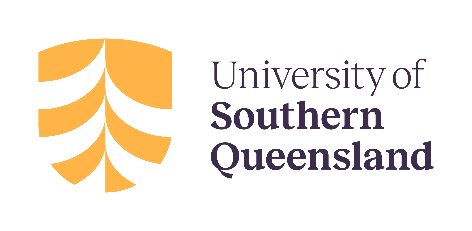 Project Leads [Names]Open Text SummaryTeam and support Course and AudienceLearning outcomesContentStructureLicensingPeer Review ProcessMeasuring Impact and SuccessTimelineProvide an approximate timeline for the project. This doesn’t have to be comprehensive, or rigid, but an indicator of dates for major milestones (e.g. chapters submitted, editing complete, peer review complete, layout, accessibility review, initial release, classroom review, etc.). Factor in time for the final quality assurance check and approval to publish processes.A brief summary of your OER. Explain how the project came about and its importance. What do you hope this resource will achieve?Who is leading the project? Who else is involved? Provide contact details (not necessarily personal) and guidance on where to direct different kinds of queries. Outline your teams different roles and responsibilities. What courses will this OER be used in? Identify both the primary student audience (academic level, discipline etc.) and any secondary audiences (instructors, researchers, professionals, other interested parties).Articulating the overarching learning goals will guide you in the process of locating useful resources and/or creating your own.If the OER is assigned to be used in a particular course, list and revise the course outcomes.What do you want students to learn that will still be with them several years later? Think expansively, beyond “understand and remember” kinds of learning. Use this as an opportunity to build your dream course.Think about the teaching environments in which your OER will be used. Identify what materials you will need in addition to a core textbook or ancillary materials. You may want to list and link to items like a syllabus, assessments, lesson plans, teaching aids, etc. List these out below.Will you be using existing OER to adapt or remix for your purposes? Scanning the OER landscape in your discipline will help decide how much content you will need to create in addition to what you can find among already existing materials.Your Liaison Librarian can help you find OER and other suitable resources to your project. Finding open educational resources is another starting place to identify OER books, images, and more.Chapter Structure: If you are creating a textbook, how will the textbook be structured? (e.g. 3 parts to every chapter, student-facing text plus instructor handbook etc.). Adapting/Remixing: Will you be drawing on existing OER? In what ways?Supplementary Materials: What (if any) accompanying elements (e.g. instructor resources, presentations, quizzes, maps, data sets) will be produced or collected? If you are creating these, how would these be structured?Inclusion, Equity, Diversity: What voices and representations will you want to use to help convey specific information in your OER? How will you embed the diverse perspectives?Explain what licence the open text will have and why.Think about who will peer review your open text? Contact them early in the publishing process. How will you know if you’ve met your goal?What constitutes success, and how will you measure it? Consider indicators along the production process like number of participants, diversity of perspectives (geographic, cultural, social, etc.), feedback opportunities, number of adoptions etc.Also think about student success beyond traditional metrics of grades and focus on deeper learning measures. Do students feel joyful and empowered in the course?   These don’t have to be comprehensive, but help to clarify what success means to your project, beyond just writing a text.MilestonePerson ResponsibleDue Date